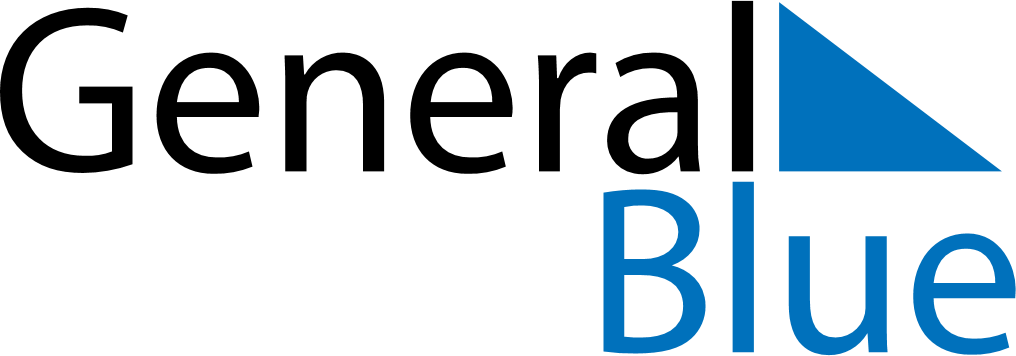 June 2024June 2024June 2024June 2024June 2024June 2024June 2024Barra de Sao Francisco, Espirito Santo, BrazilBarra de Sao Francisco, Espirito Santo, BrazilBarra de Sao Francisco, Espirito Santo, BrazilBarra de Sao Francisco, Espirito Santo, BrazilBarra de Sao Francisco, Espirito Santo, BrazilBarra de Sao Francisco, Espirito Santo, BrazilBarra de Sao Francisco, Espirito Santo, BrazilSundayMondayMondayTuesdayWednesdayThursdayFridaySaturday1Sunrise: 6:09 AMSunset: 5:13 PMDaylight: 11 hours and 4 minutes.23345678Sunrise: 6:09 AMSunset: 5:13 PMDaylight: 11 hours and 3 minutes.Sunrise: 6:10 AMSunset: 5:13 PMDaylight: 11 hours and 3 minutes.Sunrise: 6:10 AMSunset: 5:13 PMDaylight: 11 hours and 3 minutes.Sunrise: 6:10 AMSunset: 5:13 PMDaylight: 11 hours and 3 minutes.Sunrise: 6:10 AMSunset: 5:13 PMDaylight: 11 hours and 2 minutes.Sunrise: 6:11 AMSunset: 5:13 PMDaylight: 11 hours and 2 minutes.Sunrise: 6:11 AMSunset: 5:13 PMDaylight: 11 hours and 2 minutes.Sunrise: 6:11 AMSunset: 5:13 PMDaylight: 11 hours and 1 minute.910101112131415Sunrise: 6:12 AMSunset: 5:13 PMDaylight: 11 hours and 1 minute.Sunrise: 6:12 AMSunset: 5:13 PMDaylight: 11 hours and 1 minute.Sunrise: 6:12 AMSunset: 5:13 PMDaylight: 11 hours and 1 minute.Sunrise: 6:12 AMSunset: 5:13 PMDaylight: 11 hours and 1 minute.Sunrise: 6:13 AMSunset: 5:13 PMDaylight: 11 hours and 0 minutes.Sunrise: 6:13 AMSunset: 5:14 PMDaylight: 11 hours and 0 minutes.Sunrise: 6:13 AMSunset: 5:14 PMDaylight: 11 hours and 0 minutes.Sunrise: 6:13 AMSunset: 5:14 PMDaylight: 11 hours and 0 minutes.1617171819202122Sunrise: 6:14 AMSunset: 5:14 PMDaylight: 11 hours and 0 minutes.Sunrise: 6:14 AMSunset: 5:14 PMDaylight: 11 hours and 0 minutes.Sunrise: 6:14 AMSunset: 5:14 PMDaylight: 11 hours and 0 minutes.Sunrise: 6:14 AMSunset: 5:14 PMDaylight: 11 hours and 0 minutes.Sunrise: 6:14 AMSunset: 5:14 PMDaylight: 11 hours and 0 minutes.Sunrise: 6:15 AMSunset: 5:15 PMDaylight: 11 hours and 0 minutes.Sunrise: 6:15 AMSunset: 5:15 PMDaylight: 11 hours and 0 minutes.Sunrise: 6:15 AMSunset: 5:15 PMDaylight: 11 hours and 0 minutes.2324242526272829Sunrise: 6:15 AMSunset: 5:15 PMDaylight: 11 hours and 0 minutes.Sunrise: 6:15 AMSunset: 5:16 PMDaylight: 11 hours and 0 minutes.Sunrise: 6:15 AMSunset: 5:16 PMDaylight: 11 hours and 0 minutes.Sunrise: 6:16 AMSunset: 5:16 PMDaylight: 11 hours and 0 minutes.Sunrise: 6:16 AMSunset: 5:16 PMDaylight: 11 hours and 0 minutes.Sunrise: 6:16 AMSunset: 5:16 PMDaylight: 11 hours and 0 minutes.Sunrise: 6:16 AMSunset: 5:17 PMDaylight: 11 hours and 0 minutes.Sunrise: 6:16 AMSunset: 5:17 PMDaylight: 11 hours and 0 minutes.30Sunrise: 6:16 AMSunset: 5:17 PMDaylight: 11 hours and 0 minutes.